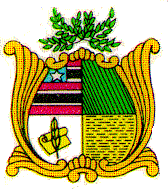 ESTADO DO MARANHÃOAssembleia LegislativaGAB. DEP. FABIANA VILARDep.fabianavilar@al.ma.leg.brREQUERIMENTO NºSenhor Presidente,             Nos termos do Regimento Interno deste Poder, Requeiro a Vossa Excelência que, depois de ouvida a Mesa, seja encaminhada Mensagem de Pesar aos familiares do Assessor Chefe da Assessoria de Planejamento e Ações Estratégicas - ASPLAN, da Secretaria de Estado de Agricultura e Pecuária – SAGRIMA, o Sr. ISARAM PEREIRA MENDONÇA, ocorrido no dia 19 de fevereiro de 2023.            Nossos mais profundos sentimentos pela partida para os braços do Pai, de um ser humano simples, excelente profissional e de comportamento exemplar.            Que Deus conforte cada coração, cuide de toda a família nesse momento de muita dor e que Isaram Pereira possa descansar em paz.            Que o presente Requerimento seja encaminhado à Prefeitura Municipal de Zé Doca, à Avenida Militar s/n – Vila do BEC – Centro - CEP 65.365-000_E-mail: procuradoriazedoca@gmail.com ou prefeituradezd@gmail.com                Assembleia Legislativa do Maranhão, Plenário Deputado “Nagib Haickel”, Palácio “Manoel Bequimão”, em São Luís, 06 de março de 2023.FABIANA VILARDEP. ESTADUAL - PL3ª VICE-PRESIDENTE